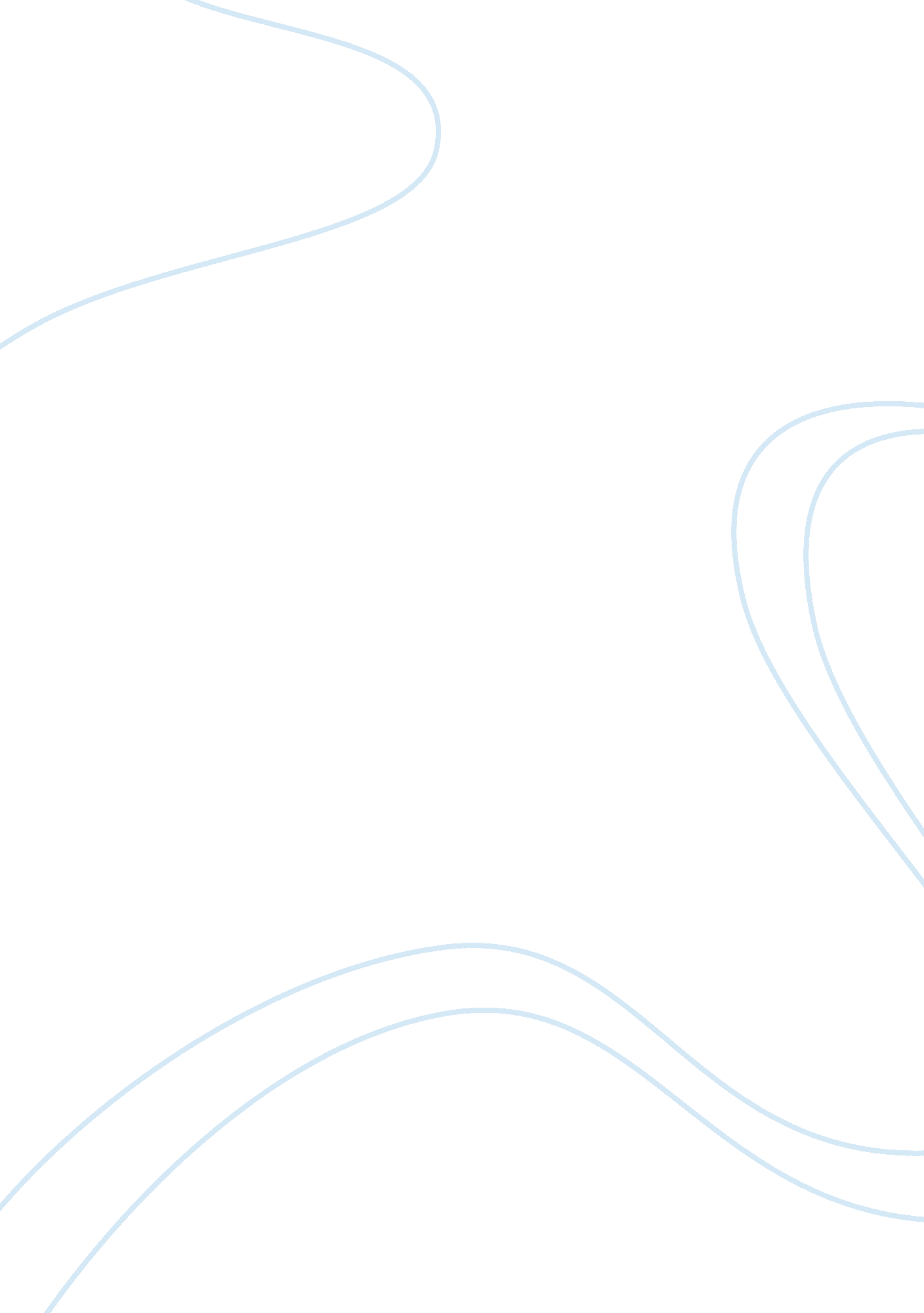 Free essay about engl 1301-75001 (your course section number)Life, Death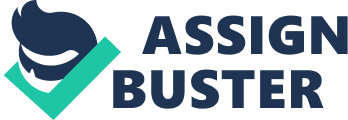 Essay # 2 – Definition (the number of the essay topic you chose) What is death? 
Every person at least once in a life has asked oneself: What will happen with me after I die? Why do people have to pass away at all? From the physical side the death is considered as a phenomenon, when one’s heart stops beating, blood circulation and brain activity cease and the last breathe is exhaled. Moreover, if a more practical stand is taken, it becomes obvious that no life is possible without death. On our planet everything is organized in the cynical cycle of life where every day a creature passes away to give place, food, resources to a newborn. As soon as we understand this, it will be easier to accept our future, which nobody will manage to skip, by the way. Consequently, death is defined as the end of physical life of a living being in order to control the population growth and to give a place to those who will live after. 
Cessation of life is considered to be the reflection of the most intense feelings of desolation, mourning and saudade that a person can face in a life. Usually, we are chasing away the thoughts about death, as nobody wants to face the truth that one day everything that was beloved and precious for us will lose its importance. Consequently, the only thing that will be left for a human is his soul, or maybe even nothing if he is not a pious one. 
In this respect facing the end becomes much more practical and understandable. People give their lives to ensure a better future for their descendants, so that new generations could inherit all their knowledge, belongings and all the best that was created in this world. 
The only thing that distinguishes a human from an animal is ability to think and comprehend complex notions, ability to be pragmatic and confess to oneself that everything and everyone are temporal. So let’s take a more practical stand and it will become clear that no life is possible without death. People may have different religious points of view. One can either believe that it is God who gives people souls and holds their fates in his hands, or that all of us are a part of one absolute soul, as it is believed in Hinduism, or somebody may be even an atheist. It does not matter. Anyway, he will have to admit that all of us are to pass away to give a place to our children. This fact can explain and reveal the truth not only about the death, but about the life as well. 
A human is probably the most egoistic and self – centered creature is the world. We have dared to trespass on the nature, we have crossed and destroyed all the possible border lines and have gained control over everything, but one – death. Nobody can prevent the moment when all the vital functions cease and the whole life is left behind. Nevertheless, can somebody even imagine what would happen, if we could live forever? 
Our planet will become a place overflowed with people surfing form famine and deceases, and wars set off to conquer the territory, food and water. There will be a little chance to survive and to bring up your children in such a place. 
In this essay I made clear that death is an indispensable part of live, and it is difficult to disagree that this is the only mechanism that still can make people to think about their actions and about the value of their lives. Owing to death, we have control over birth rate and life itself. One should understand that each time when somebody’s heart stops beating, he gives a way and a chance to live to a new human. A human who will make something good for this planet, who will live his life and pass away to give a birth to a new generation and preserve the eternal order of death and life. 